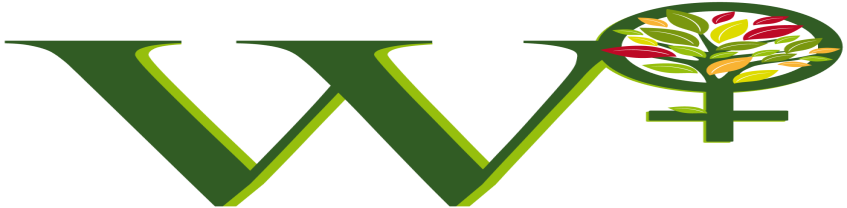 W+ Project Idea Note (PIN) TemplateThis template is for the development of W+ projects. The key elements of the W+ PIN are: W+ Standard Project IdentificationApplicant DetailsLocation of W+ ProjectGeneral Information on domains selected and associated activitiesProject Implementation team and W+ measurement team Instructions for completing the PIN:TITLE PAGE: All items in the box on the title page must be completed. The box (on following page, below) must appear on the title page of the final document. Project descriptions may also feature the project title and preparers’ name and logo more prominently on the title page, using the format below.PROJECT DESCRIPTION: Instructions for completing the project idea note template are given under the section headings in this template. This template must be completed in accordance with the W+ Standard, Program Guide, and any other relevant guidance documents, and the preparer will need to refer to these program documents to complete the template. Note that the instructions in this template are intended to serve as a guide and do not necessarily represent an exhaustive list of the information the preparer should provide under each section of the template.All sections must be completed.  Where a section is not applicable, “not applicable” must be stated under the section and the section must not be deleted from the final document. Use a sans serif font (such as Arial or Calibri), 12pt, black, regular (non-italic) font.All instructions, including this introductory text, should be deleted from the final document.W+ PROJECT IDEA NOTE (PIN)1.  Project Identification2.  Applicant Details3.  Location oF project4.  WOMEN’S EMPOWERMENT ACTIVITIES 5. PROJECT IMPLEMENTATION & W+ MEASUREMENT TEAM Country:Title of Project:Title of Project Project Start DateProject End DateBref Summary of Women’s Empowerment Activity(ies):W+ Domains applied:W+ Labeling:If seeking W+ labeling, describe associated standard (e.g. CDM, VCS), applicable domains and timeframesDate of submission:ApplicantNameType of organisation⃝	Government agency ____________________________⃝	Municipality __________________________________⃝	Private company ________________________________⃝ 	NGO________________________________________⃝	Other: ______________________________________Name of contact personAddressPhoneE-mailURLCo-Applicant(s) (if applicable)[if more than one, please copy this part of the table]Name of co-applicant(s)Type of organisation(s)⃝	Government agency _____________________________⃝	Municipality ___________________________________⃝	Private company________________________________⃝	NGO _________________________________________⃝	Other: _____________________________________Name of contact person(s)AddressPhoneE-mailURLW+ Project advisor(s) (if different than applicant)W+ Project advisor(s) (if different than applicant)Name Type of organisation⃝	Government agency ____________________________⃝	Municipality __________________________________⃝	Private company ______________________________⃝ 	NGO __________________________ ______________⃝	Other: ______________________________________Name of contact person(s)AddressPhoneE-mailURLLocation of ProjectCountry Region/State/Province etc.City/Town/Community etc.Brief narrative description of the project locationGPS coordinates of the project’s activity(ies)General InformationProvide a brief description of the rationale for applying the W+ Standard and selected domains(reason or opportunity)Describe number of women benefiting from activities associated with the project.If the Project intends to generate W+ Units and seek W+ labelling of carbon credits, explain how the applicant will differentiate W+ Units from W+ labelling to ensure there is no double-monetizing of units. W+ domains applied and associated activity(ies)For each W+ domain applied, describe associated activities and expected benefitsSpecify start date and end date (if applicable) for each activityAdditional informationSummarize potential concerns and mitigating measures, and how they have been identifiedLinkages to other types of projectsIs this project registered under any other standard or certification scheme?CDMGold StandardVoluntary Carbon StandardSocial CarbonPlan VivoFair Trade Forest Stewardship CouncilOrganic Certification SA 8000GlobalGAPOther  (please specify)Crediting period under the other Standard or certification schemeName of certification bodyProject implementation teamDescribe the organisations and persons that carry the responsibilities related to: - planning and implementing activities- monitoring and evaluation- gender/women’s empowermentThe essential qualifications and experiences should be briefly presented.W+ measurement teamQualifications related to: - Monitoring and evaluation- Gender/women’s empowermentThe essential qualifications and experiences should be briefly presented.ScheduleCurrent status of women’s empowerment project activities (if applicable)☐	planning stage ☐	operating less than 2 years☐	operating more than 2 years Status of financing women’s empowerment activitiesHas permission been obtained from relevant authorities, if needed?☐ yes☐ no☐ other (please specify): PIN Template Revision History (box to be removed from final document)PIN Template Revision History (box to be removed from final document)PIN Template Revision History (box to be removed from final document)#DateDescription12015 (version 1.0)Original2May, 2017 (version 1.1)Edits to nomenclature for consistency. Removal of redundant information requests. Addition of time-frames and specificity regarding multiple domains and prevention of double-counting.3May 2019 (version 1.2)Addition of overall start and end dates of project, number of women per activities, expected benefits instead of indicators (indicators would be required at the PDD level) 4